Положение 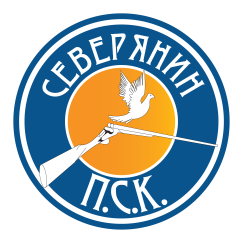  Турнир «Попади свои 100»Дисциплина: спортинг - компактДата: 09.10.2021Место проведения: ПСК «Северянин», Колпино, Вознесенское шоссе.Регистрация: предварительная по телефону 993-35-50 или psk-severyanin@mail.ru Регистрация в день соревнований: 08.30 - 09.50Открытие соревнований − 09.50.Начало стрельбы − 10.00.Категории участников: А; B; C;  Охотники.СТОИМОСТЬ УЧАСТИЯ  ( А, В, С, Охотники) -  2500 руб. Члены клуба ПСК «Северянин» – 2000 руб.Программа соревнований:100 мишеней. Стрельба будет производиться на 4-х стрелковых площадках. Программа полетов будет указана на каждом стрелковом месте.ОПРЕДЕЛЕНИЕ ПОБЕДИТЕЛЕЙ:В каждой категории три лучших участника определяются по наибольшему    количеству пораженных мишеней. При равенстве результатов − перестрелка.                                            НАГРАЖДЕНИЕ ПОБЕДИТЕЛЕЙ:Победители турнира «Попади свои 100» награждаются медалями и ценными призами  (сертификатами на мишени).